13.  a.  Mutassa  be a  magyar temetőkre vonatkozó  szabályozást, a 18. század  közepétől az 1950.-es  évekig.magyar temetkezési kultúra történelmi változásai3.2.1 A felekezeti temetkezés átalakulásaA fentiekben láthattuk, hogy az európai keresztény temetkezésre a 18-19. századig elsősorban az egyes egyházak voltak befolyással, ekkortól azonban egyre inkább a törvényi szabályozás dominált, és a vallási alapú szokásjog szerepét átvette a világi irányítás. Magyarországon 1775-ben látott napvilágot Mária Terézia temetkezésre és temetőkre vonatkozó rendelete (Generale Normativum in Re Sanitatis), amely elvben tilalmassá, gyakorlatilag nehézkessé tette a templomokban és templomkertekben történő temetkezést, s elrendelte, hogy a településeken kívül kell új temetőket létesíteni. A templomi temetkezés továbbra sem volt példátlan, emellett számos középkori templom körül máig is fennmaradt a sírkert (ilyen például a soproni régi Szent Mihály-temető), de a temetők használata a 19. századi Magyarországon már abszolút dominánssá vált.A 19. század során az új temetők a települések központjához képest egyre messzebb létesültek, ám a korabeli gyors városfejlődés miatt a beépített terület hamarosan utolérte őket. Általánosan jellemző volt, hogy egy új, létesítésekor periférikus temető sokáig a tömegek temetkezési helyeként működött, miközben az elit ragaszkodott a régebbi temetőkhöz, mint az 1849-ben megnyitott pesti Kerepesi úti temető esetében az egykori Váci úti sírkerthez. (A 19. század végére azonban már a Kerepesi úti temető vált elittemetővé, az akkori periférián létesült Rákoskeresztúri sírkert pedig köztemetővé).A kiegyezést követően törvény született arról, hogy az egyes bevett keresztény felekezetek tagjainak vegyesen kell használniuk a temetőket (1868. évi LIII. tc.), ez pedig egyenlő volt a városi sírkertek köztemető-jellegének bevezetésével (a több felekezet által használt köztemetők legfontosabb előképei egész Európában a katonatemetők voltak). A törvény a gyakorlatban inkább csak az újonnan létesített temetőkre vonatkozott: számos városban fennmaradtak a keresztény felekezetek egymástól elkülönülő, egyházi tulajdonban lévő temetői. (Jellegzetes példákat szolgáltatnak erre Miskolc, Sopron, Szeged, Selmecbánya, Makó, Rohonc, Nagybánya vagy Szentendre sírkertjei.) Az újonnan megnyíló temetők nagyobb része önkormányzati tulajdonban, ritkábban magánvállalkozásként működött.A 19. századi Magyarországon több jelentős változás figyelhető meg az urbánus temetkezésben, összhangban a liberális nacionalizmus kiteljesedésével és az általános elvilágiasodás ehhez kapcsolódó jelenségeivel, összességében pedig a katolicizmust a többi keresztény felekezettől – mindenekelőtt a protestáns vallásoktól – elválasztó távolság csökkenésével. A felekezeti elkülönülés csökkenését az urbánus temetkezésben két fontos tendencia kísérte: a síremlékek elvilágiasodása (a vallási szféra verbálisan, de főképpen képileg háttérbe szorult), illetve az egyes felekezetekre jellemző speciális városi síremlék-típusok eltűnése (új típusok alakultak ki, amelyek már nem a felhasználók vallása szerint különültek el egymástól).A 19. századi városi temetők reprezentatív síremlékei hangsúlytalanná tették a vallásosságot. Az elsődleges, általános jelképek (például a kereszt vagy a kehely) továbbéltek, inkább csak az ikonográfiai hagyomány miatt, a vallási szimbólumoknál azonban sokkal fontosabbakká váltak a nemzeti jelképek és motívumok. A felekezeti hovatartozás kiemelése helyett a magyarság kihangsúlyozása került a középpontba. Emellett a korábbiaknál fontosabbá vált az egyéniség bemutatása, az egykori tevékenység, az alkotások ismertetése. Az általános, általában antik eredetű, a tragikumot, a melankóliát vagy a pátoszt megjelenítő allegóriák is előtérbe kerültek a keresztény jelképekhez képest.A katolikus-protestáns különbségek korábban a városi temetkezésben is hangsúlyosan jelen voltak. Az előző századok protestáns síremlékei, különösen a református és az unitárius sírjelek két fő ismérveként a képi ábrázolások elvetését, illetve a puritán kialakítást lehet megjelölni. Emellett, mint minden olyan vallás esetében, amelynél hagyományai vannak a megjelenítés különféle formáival szembeni indulatoknak, fokozottan előtérbe került a verbális szféra, az írásbeliség. A sírfeliratok és sírversek jelentőségének három legfőbb összetevője a tájékoztató-informáló jelleg, az esztétikai-irodalmi érték, valamint a felirat díszítő (kalligrafikus) funkciója volt.A 19. század második felében mind a megjelenítés-ellenesség, mind az egyszerűség háttérbe szorult, különösen a világi elit temetkezésében. A részletes, igényes fogalmazású szövegek is megritkultak, a bibliai idézetek kiválasztását pedig csupán a megszokás irányította. A protestáns és a katolikus elit temetkezésében mutatkozó különbség nagyrészt, az alapvető vallási szimbólumokat leszámítva, megszűnt (a populáris, különösen a paraszti temetkezés esetében ez nem így történt).Valamennyi keresztény felekezetre érvényes, hogy a 19. századi urbánus temetkezésben megnövekedett a síremlék-szobrászat szerepe, és csökkent a sírfelirat-irodalomé. Ez az általános tendencia azonban a protestáns síremlékeken radikálisabb változásokat eredményezett, hiszen a katolikusok és a görög keletiek korábban is nagy mértékben éltek a képi megjelenítés lehetőségeivel. A századforduló körüli évtizedek elitjének temetkezése már kevéssé tipologizálható vallási alapon. Valamennyi felekezet képviselőinél – a zsidóságot is beleértve – megjelentek a látványos méretű és kivitelezésű síremlékek: ez az időszak volt a hazai funerális művészet fénykora. A gazdasági és kulturális prosperitás egy időre maga mögé tudta utasítani minden vallás értékrendjét és hagyományait. Nem kevésbé fontos, hogy eltűnőben volt a funerális művészetről alkotott archaikus felfogás, mely szerint a síremlék nem a művészi élményre vágyó közönség, hanem kizárólag a család számára készül.Az első világháborút és a forradalmakat követően a keresztény temetőkben újabb fontos ikonográfiai változások következtek be: némileg visszaszorultak a profán ábrázolások, és hatalmas mértékben megnövekedett a Krisztust, Máriát vagy egy angyalt ábrázoló, illetve a keresztet formázó síremlékek száma. Ennek részben ideológiai okai voltak: a hazai nacionalizmus jelentősen megváltozott azáltal, hogy fő komponensei közé bekerült a vallás, melynek nyomán a magyarság és a kereszténység fogalma mintegy fuzionált, és az addig jellemző szekularizációval ellentétes folyamat vette kezdetét. A másik ok a magyar síremlék-művészet kiüresedése, elfáradása, melynek nyomán újra előtérbe kerülhetett mindaz, ami csak általános motívumként volt jelen. A két világháború közti évtizedek jellegzetes síremlékei tehát közelebb kerültek a valláshoz, de jóval fantáziátlanabbakká váltak. Minderre jó példákkal szolgálnak Budapesten a Kerepesi úti, illetve a Farkasréti temető régi síremlékeinek különbségei: előbbiekre inkább a dualizmus korának világiassága és liberális nacionalizmusa jellemző, utóbbiak az első világháború utáni keresztény nacionalizmust tükrözik.3.2.2 A köztemetők elterjedése és a felekezeti temetkezés továbbéléseA köztemetők kialakulása és elvilágiasodása mellett más jelenségek is a temetkezés modernizálódását mutatták. A Tisza Kálmán-kormány közegészségügyi törvénye (1876. évi XIV. tc.) bevezette Magyarországon a temetkezéssel kapcsolatos adminisztratív kötelezettségeket és modern higiéniai előírásokat. Kötelezővé vált a halottkémlelés, a halotti bizonyítvány kiállítása, szabályozták a sírhelyek méreteit és megváltási idejét, valamint az exhumálás lehetőségeit. Az egyházak temetkezésre való befolyását jelentősen csökkentették a civil szerveződések: a dualizmus korában Magyarország legnépszerűbb egylettípusává a temetkezési egylet vált. Ekkoriban jelentek meg az első „polgári”, azaz egyházi közreműködés nélkül végzett temetések is. 1919-ben Budapesten került sor először a temetkezési vállalkozások államosítására és kötelező halottasházi ravatalozás elrendelésére. (Ez volt a tanácsköztársaság egyetlen olyan jelentősebb rendelete, amelyet az ellenforradalmi rendszer érvényben hagyott.)Az első világháború megrázkódtatásai és addig ismeretlen mértékű pusztítása nyomán Magyarországon mind a köztereken, mind a temetőkben jóval intenzívebbé vált az emlékmű-állító gyakorlat. Ez maradandó nyomot hagyott a temetőkön, nemcsak nálunk, hanem egész Európában: a győztes és a vesztes országokban egyaránt felfokozódott a hősi halottak hazafias kultusza. Az első világháborús katonasírok – a tragikus módon és általában fájdalmasan korán bekövetkező halálesetek nyomán – sok esetben látványos emlékek lettek, melyek feladata a „hősi halál” tudatosítása és a hőskultusz ápolása volt. Az új áldozattípus, a modern „hősi halott” megjelenése, aki már nem lehetett anonim, kialakította az új emlékmű-típust is. Minden település jogosulttá vált egy saját hősi emlékműre, és minden elesett katona egy saját kultuszhelyre, egy 1917-es rendelet pedig kötelezővé is tette az emlékművek létesítését, melyek egyben a távolban vagy ismeretlen helyen nyugvók jelképes sírjaként szolgáltak. Ugyanakkor jellemző volt, hogy számos családi síron is helyet kapott a háborúban elesett családtag neve.A 20. századot elsősorban a köztemetők további terjedése – és elsivárosodása – jellemezte. Ugyanakkor mind a két világháború között, mind a század végén (1989 után) ismételten megnőtt a templomi temetkezés jelentősége, amely nagyobb méreteket az altemplomi urnatemetők megnyitásával ölthetett (ezek legismertebbje a kelenföldi Szent Gellért-templom altemploma).A felekezeti temetők fennmaradása a magyarországi zsidóság esetében a 19-20. században is kizárólagos maradt. Itt a változások elsősorban formaiak voltak: míg a 19. századi vallásszakadást követően az ortodox temetőkben továbbra is csak hagyományos síremlékeket lehetett állítani, a neológ sírkertek, elszakadva a zsidóság temetkezési tradícióitól, számos síremlék-formát átvettek a keresztény temetőkből, az emberábrázolást is beleértve. Elsősorban az antik eredetű, világias formákról van szó, illetve a nemzeti szimbolika elemeiről, tehát azokról, amelyek, mint fentebb szóba került, a keresztény temetőkben is ekkoriban váltak igazán meghatározóvá.13.b. Ismertesse az ügyféllel , üzleti  partnerrel való telefonos kapcsolattartást egy  szakmájára  jellemző  szituáció esetében.A kommunikáció formái A temetkezési munkakörhöz kapcsolódva a kommunikáció három olyan területével foglalkozunk, amelyek a dolgozók munkája szempontjából alapvetőek, tehát vonatkoznak mindazokra, akik közvetlen kapcsolatban állnak a gyászolókkal. 	* beszéd és hangnem	* telefonkommunikáció	* írásos kommunikációBeszéd és hangnemTemetkezési szolgáltatásban dolgozók elvárt készségének egyike, hogy világosan és összefüggően legyenek képesek információt adni valamint, hanghordozásuk kellemes legyen. Finom, halk modorral, megértést tanúsító magatartással olyan légkört kell teremteni, hogy a gyászoló hozzátartozók és mások is érezzék, megkapják a legmesszebbmenő segítséget. TelefonkommunikációA munkahelyeken az ügyek felét telefonon kell intézni. Nem mindegy tehát, ki hogyan telefonál, hiszen ezzel is szolgáltatásáról ad képet, és a szolgáltatást képviseli udvarias hangjával, segítőkészségével. Nem szabad elfeledkezni arról, hogy telefonálás közben nemcsak egyéniségünket kell érvényre juttatni, hanem azt is, hogy milyen a viszonyunk a hallgatóhoz, aki arckifejezésünket nem láthatja. Egy   speciális  eset, hogy  az ügyfél először  telefonon  érdeklődik az  elhunytja  eltemetésével  összefüggésben, az általunk  végzett  szolgáltatásokról.  ????? ……13.c Mutassa  be a temetőfenntartás és  üzemeltetés környezetegészségügyi ( környezetvéfdelmi szabályait. Ismertesse az elhunyt  kezelésével, szállításával, eltemetésével kapcsolatos  környezetegészségügyi,  ( környezetvédelmi ) előírásokat.Fogalmának meghatározása, alapfogalmak.A „fenntartás” gyűjtőfogalom. Közgazdasági, műszaki értelemben különféle objektumok meghatározott követelmények szerint (termelési, szolgáltatási, stb.) állapotban tartására irányuló tevékenység.A fenntartandó létesítmények meghatározott, működőképes, megfelelő szinten tartása. Állóeszköz fenntartást  és üzemfenntartást jelent.A temetőfenntartás értelmezése ennél szélesebb körű, mert a temető nem csak élettelen műszaki objektumokból, temetői létesítményekből áll, hanem jelentős mennyiségű élő növényanyaggal is rendelkezik.A temető (köztemető) a település zöldfelületi rendszerébe tartozó, korlátozott közhasználatú zöldfelület, zöldfelületi intézmény.A zöldfelületi rendszert úgy értelmezzük, mint a település kondicionáló célú és szerepű zöldfelületeinek funkcionális és térbeli rendjét.A korlátozott közhasználatú zöldfelület, mert a temető területén időbeli (nyitvatartási idő) és használati jellegű (sebesség korlátozás, sajátos kegyeleti-etikai) korlátozások érvényesek.A zöldfelületi intézmény annyit jelent a temető esetében, hogy meghatározott funkciók, rész-funkciók ellátásához növényzettel beültetett területre, kertre van szükség.A hatályos jogszabályok a temetőt a következőképpen definiálják: a település igazgatási területén belüli, beépítésre szánt, építési használata szerint zöldfelületi jellegű különleges terület, amely kegyeleti célokat szolgál, közegészségügyi rendeltetésű, és amelyet az elhunytak eltemetésére, a hamvak elhelyezésére létesítettek és használnak, vagy használtak.A temetőfenntartás tehát meglehetősen speciális és komplex feladat.Leegyszerűsítve a temető fenntartási feladatok azt jelentik, hogy a megépült infrastruktúra, a közműnek és egyéb létesítmények, zöldfelületek funkciójuknak megfelelő állapotban tartásáról folyamatosan gondoskodni kell.Alapvetően a temető, mint az objektum és a létesítmények meghatározott követelmények szerinti állapotban tartására irányuló tevékenységben (állóeszköz fenntartás, üzemfenntartás) nyilvánul meg. Keretében nemcsak racionális műszaki feladatellátásról  kell gondoskodni, hanem egy sor közüzemi, közterületi, zöldfelület-fenntartási feladatot kell megoldani, amelynek mindig van kegyeleti, közösségi, társadalmi-gazdasági összefüggése is.  A temetőfenntartás fogalom körébe tartozik:-	állóeszköz fenntartási (klasszikus értelmezésű műszaki feladat)-	zöldfelület-fenntartási (kertészeti-környezetvédelmi feladat)-	kegyeleti-fenntartási (egyéni és társadalmi feladat)-	kultúrtörténeti fenntartási (kulturális, örökségvédelmi és műemlékvédelmi feladat)-	közüzemi-közterület üzemeltetési feladatok (kommunális feladat)-	fejlesztési feladatok (létesítmény bővítés)Összefoglalva: a temetőfenntartás folyamatos karbantartást, gondozást, és a szükség szerinti felújítást foglalja magába.A temető fenntartójának a fenntartási-üzemeltetési feladatok ellátása során alapvető kötelezettsége, lehetővé tenni a halottak eltemetését, az általa üzemeltetett temetőben.A fenntartó jogállása egyértelmű: „A temető fenntartója a temető tulajdonosa, illetve aki kezelői joggal rendelkezik.” A fenntartásról a tulajdonos gondoskodik, köztemetőben ez a települési önkormányzat kötelező feladata.A Tv. 13. § (1) szerint: A temetőfenntartó feladata a temető rendeltetésszerű  használatához szükséges építmények, közművek, egyéb tárgyi és infrastrukturális létesítmények, valamint a közcélú zöldfelületek karbantartása, szükség szerinti felújítása és gondozása.(2) A temető területén belüli közcélú zöldfelületek és utak területe újabb temetési helyek létesítésével nem csökkenthető.A Tv. 6. § (1) szerint. A Temető tulajdonosának feladata a temető tárgyi és infrastrukturális létesítményeinek, zöldfelületeinek, valamint sírhelytábláinak megépítése, illetőleg kialakítása.(2) a temető kegyeleti méltóságának megőrzése.A temető tulajdonosa köteles a temető fenntartásáról és üzemeltetéséről gondoskodni, de feladatait szerződés alapján is elláthatja. A temető tulajdonosa a temető használatának rendjéről temetőszabályzatot készít.5.3.1 A temetői építmények, létesítmények fenntartása, felújítása, karbantartás (Állóeszköz-fenntartás, vagyis műszaki fenntartás)Kifejezetten műszaki feladat. A temető területén található, a temető alapvető funkcionális létesítményeinek fenntartását és jó karbantartását jelenti. Alapvető követelmény a rendeltetésszerű használat biztosítása a kor műszaki követelményeinek megfelelő színvonalán.Legfőbb feladatok közé a ravatalozók, hűtők, hamvasztó üzemi létesítmények, bejáratok, porta és iroda épületek, kapuk, kerítések, szociális helyiségek, kertészeti üzemi létesítmények, virágbolt és különböző közművek fenntartási, karbantartási és felújítási munkáinak összességét soroljuk.A feladatok között kell elvégezni a különböző épületek belső vizes helyiségeinek vízbekötéseinek, lefolyóinak karbantartását, a külső és belső festés-mázolási, burkolatjavítási, elektromos hűtés és fűtéstechnikai rendszerek,  a telefonhálózat, valamint a számítástechnikai rendszer karbantartási munkáit szükséges.Különböző építőipari, épületgépészeti és egyéb szakipari munkák tartoznak ide. A különböző  helyiségek rendeltetésének, speciális jellegének (pl. ravatalozó épület technikai helyiségei) megfelelő körültekintéssel, és a vonatkozó munka- és egészségvédelmi, tűzvédelmi és környezetvédelmi előírásoknak megfelelően kell a karbantartási, felújítási munkákat elvégezni.A közösségi és kegyeleti funkcióknak megfelelően kell az épületek, lépcsők, rámpák, támfalak, kerítések, hirdetőtáblák karbantartását és szükség szerint a felújítását elvégezni.A tetőszerkezet, csatornák, kémények, nyílászárók karbantartását, tisztítását folyamatosan biztosítani kell.Az elektromos hálózat, oszlopok, kapcsolószekrények biztonságtechnikai előírásainak betartása, rendszeres ellenőrzések végzése az üzemeltetés biztonságának érdekében (halotthűtők megfelelő hőmérséklete) elengedhetetlen. A vízellátás folyamatosságának biztosítása a kertészeti fenntartás és üzemeltetés alapja.Gondoskodni kell a csapadékvíz elvezetéséről. Ennek megoldása a temető domborzati- és talajviszonyaitól függően eltérő lehet. A folyókákat, árkokat, összefolyók rácsait rendszeresen tisztítani kell.A szennyvízelvezetésről, a csatorna-bekötések karbantartásáról szükség szerint kell gondoskodni.A temetőkre és a temetkezésre vonatkozó egészségügyi, közegészségügyi, építésügyi szabályokKözegészségügyi feladatokA közegészségügyi tevékenységek, a járványügyi,- egészségfejlesztési,. az egészségügyi,- igazgatási tevékenységek koordinálása, irányítása és felügyelete a népegészségügy körébe tartozó állami feladat, amit az Állami Népegészségügyi és Tisztiorvosi Szolgálat (továbbiakban: Szolgálat) lát el az egészségügyi miniszter irányításával. A Szolgálat (ÁNTSZ) feladatait az 1991. évi XI. törvény tartalmazza. A Szolgálat központi szerve az Országos Tisztifőorvosi Hivatal (élén országos tisztifőorvos áll). A Szolgálat helyi szervei a megyei (fővárosi) tisztifőorvosi hivatalok (megyei intézet). A megyék és a főváros területén a Szolgálat városi, fővárosi, kerületi intézete működik. Temetkezéssel kapcsolatos feladatok:1.	A Szolgálat egészségügyi igazgatási és koordinációs feladatai körében (1991. évi XI. tv. 6.§ (1) bekezdés j) pont)	felügyeletet gyakorol a halottkémlés szakszerűsége felett,	engedélyezi a nem kórházban elhunyt személy holttestének hamvasztását.2.	A Szolgálat hatósági jogkörben	ellenőrzést végez a közegészségügyi követelmények betartása céljából (10.§). az ellenőrzésről jegyzőkönyv készül. Hiányosságok esetén szabálysértési eljárást kezdeményezhet. Az ellenőrzés kiterjedhet a Ttv. és más jogszabályok betartásának teljes körű ellenőrzésére a temetőben, temetkezési emlékhelyen, telephelyen, és a szolgáltatás folyamatára. A szolgáltató az ellenőrzést tűrni és közreműködni köteles.	szakhatóságként jár el (12.§)          = építésügyi és számára jogszabályokban feladatkörébe utalt kérdésekben. Eljár:                        temető, temetkezési emlékhely, hamvasztóüzem, egyéb építmények                         engedélyezési eljárásában,.= engedélyezi temetkezési szolgáltató telephelyét (Ttv. 31.§),= engedélyezi temetőn vagy temetkezési emlékhelyen kívüli ravatalozást,= a Szolgálat jelenlétében kell elhelyezni - a temetési hely kiürítését követő 6 hónap után - a holttestmaradványokat közös sírhelyen (Vhr. 20.§ (4) bekezdés),= engedélyezi a sírnyitást (Kr. 35.§),= fertőző betegségben elhunyt sírhelyére rátemetést engedélyezhet (Vhr. 37.§),= halottszállító jármű közlekedési hatósági engedély megadásához szakhatósági hozzájárulást ad (Vhr. 44.§),= engedélyezi az elhunyt külföldre szállítását (Ttv. 36.§),= halottnak külföldről Magyarországra szállításánál a rendeltetési helyen ellenőrzi a szállítmányt (Vhr. 46.§).Építésügyi szabályokA temető, temetkezési emlékhely, hamvasztóüzem területét a település rendezési tervében kell kijelölni. Hamvasztóüzem ingatlanát iparterületen (övezetben) jelölik ki. A Ttv. 8.§-a szerint a temető beépítési előírásait helyi építési szabályzatban és szabályozási tervben kell meghatározni. A létesítés építési engedély alapján lehetséges.Vonatkozó jogszabályok:	az épített környezet alakításáról és védelméről szóló 1997. évi LXXVIII. tv.,	az országos településrendezési és építési követelményekről szóló 253/1997. (XII.20.) Korm. rendelet.(A Kr. 24.§ (3) bek. szerint a temető – beépítésre szánt – különleges terület.A Kr. 38.§ (8) bek. 30 m széles fásított védőterület létesítését írja elő a temető, temetkezési emlékhely telkén belül.)	egyes építményekkel, építési munkákkal és építési tevékenységekkel kapcsolatos építésügyi hatósági engedélyezési eljárásról szóló 46/1997. (XI. 29.) KTM rendelet.(A rendelet 9.§-a tartalmazza felsorolásszerűen az építési engedély köteles tevékenységeket, illetőleg nevesíti a kivételeket. E szerint a síremlék és urnasír építmény építése, bővítése, elmozdítása nem építési engedély köteles. Fontos rendelkezés, hogy az építési engedély eredményeként megvalósult építmények csak jogerős és végrehajtható használatbavételi engedély alapján vehetők használatba.)1.5.8. KörnyezetvédelemA természeti és környezeti értékek megőrzése, védelme alapfeltétel az élővilág, az ember egészsége, életminősége szempontjából. E nélkül nem tartható fenn az emberi tevékenység és a természet közötti harmónia. Elmulasztása veszélyezteti a jelen és a jövő generációk létét.Jelentős minőségi változást jelentett az, hogy a magyar országgyűlés megalkotta a környezet védelmének általános szabályairól szóló 1995. évi LIII. törvényt (továbbiakban: Ktv.). A Ktv. célja az ember és környezete harmonikus kapcsolatának kialakítása, a környezet egészének és elemeinek, folyamatainak védelme, a fenntartható fejlődés biztosítása.A fenntarthatóság ma már a legnagyobb kihívás az emberiség számára. A környezetvédelem összekapcsolódik a „közös jövőnk” problémájával. A globális, regionális, helyi problémák egymásra hatnak, holisztikus szemléleti kezelést igényelnek. A fenntarthatóság arról szól, hogy az emberiség jelen szükségleteit hogyan lehet oly módon kielégíteni, hogy közben a környezet és a természeti erőforrások megőrizhetők legyenek a jövő generációk számára. A Ktv.-ből a következőket különösen érdemes a munkánk során figyelembe venni és napi gyakorlattá tenni:	a környezet védelmében köteles mindenki részt venni és együttműködni,	a környezethasználó felelősséggel tartozik tevékenységének a környezetre gyakorolt hatásáért,	úgy kell megszervezni a tevékenységet, hogy a legkisebb mértékű környezetterhelést idézzen elő,	megelőzze a környezetszennyezést,	kizárja a környezetkárosítást.A Ktv. előírja, hogy a szakágazati törvényeknek, szabályozásoknak összhangban kell lenni a Ktv. rendelkezéseivel. Ennek az elvnek az érvényesítése okán került szabályozásra:1.	a Ttv. 24.§ (3) bekezdésben, hogy olyan koporsó és kellék használható, amely lebomlik és nem veszélyezteti a környezetet,2.	a Vhr. 28.§ (1)-(2) bekezdésben a környezetbarát, környezetet nem veszélyeztető anyagok (kellékek) használatának követelménye,3.	a Vhr. 2.§-ában, hogy a temetőt az épített és természeti környezeti elemek harmóniájára figyelemmel kell kialakítani és meg kell őrizni a kert jellegét,4.	a Vhr. 49.§ (5) bekezdésben, hogy ha a telephelyen gépkocsi mosót kívánnak építeni (működtetni), ahhoz a környezetvédelmi hatóság engedélye szükséges.5.	a Ttv. 9.§-ában a tulajdonos a temetőben hulladéktárolót köteles biztosítani.A „környezetbarát” kellékek használata elsősorban a gyártó felelőssége. Olyan alapanyag és alkotók lehetnek a termékben, amelyek megfelelnek a veszélyes hulladékokkal kapcsolatos normáknak. Irányadó szabályok:	a veszélyes hulladékkal kapcsolatos tevékenységek végzésének feltételeiről szóló 98/2001. (VI.15.) Korm. rendelet,	a felszín alatti vizek minőségét érintő tevékenységekkel összefüggő egyes feladatokról szóló 33/2000. (III.17.) Korm. rendelet,	a felszín alatti víz és a földtani közeg minőségi védelméhez szükséges határértékekről szóló 10/2000. (VI.2.) KöM-EüM-FVM-KHVM együttes rendelet,	a hulladékok jegyzékéről szóló 16/2001. (VII.1.) KöM rendelet.Magyarországon – az EU csatlakozásra is figyelemmel – a következő kiemelt területek környezetvédelmi feladatait kell teljesíteni:	szennyvízelvezetés, -tisztítás, vízminőség-védelem,	hulladék,levegőtisztaság.Ezzel kapcsolatos normákat és feladatokat a temetőfenntartás és a temetkezési tevékenység során érvényesíteni, illetőleg teljesíteni kell.14.a Mutassa  be az üzleti  alapon nyugvó temetkezési  vállalkozások megjelenésének történetét Magyarországon, a  vonatkozó  szabályozásokat.•	A rendeleti szabályozás pozitívabb irányt vesz. Előbb  az együttes rendelet módosítása, majd egy közel 3 éves előkészítő munka alapján  megszületik a temetkezési törvény, amelyet követi a Kormány rendelet, s eljutunk addig, hogy legalább az alapjai lerakásra kerültek az európai szintű temetésszolgáltatásnak. Hazugság lenne azt mondani, hogy e törvényi szabályozás jó, vagy kifogástalan. Csak alap arra, hogy néhány évtizeden belül Magyarországon is létrejöjjön és jól működjön ez a szolgáltató ágazat.•	Szétesik szemünk láttára egy teljesen fel nem épített rendszer, és a létesülő magánvállalkozások neki esnek az egykori állami szervezeteknek,  s ahol lehet ízekre szedik azokat.•	Kis befektetés, szakmai hiányosságok,  alacsony szintű szolgáltatás, az egyik oldalon  mindenki ellenség aki magánvállalkozó, a másik oldalon vesszenek az élősködő posz sztálinista maradványok szemlélet.•	Ugyan beindul egy tárgyi feltételrendszer  javulási tendencia, hisz megjelennek a korszerű eszközök,  de a személyi feltételrendszer cseppet sem javul, és a két tábor örökös harca  rányomja a bélyegét a szolgáltatásra.•	Magánvállalkozók, társaságok tömkelege létesül, a volt állami szektor visszaszorul, és a harc a két  tábor között tovább élesedik.•	Teljesen elszabadulnak az árak, nincs kontroll, ki mennyit mer hazudni állapot hódít tért. Minden szabad áras,  lehet keresni.•	OTEI létrejötte, ezzel párhuzamosan  MATESZ, s egymást járatjuk le, külföldön s belföldön egyaránt, akkor még nem gondolva arra, hogy aki valamikor támadó volt, s területet rabolt, lehet még másik magánvállalkozó megjelenésével kirablott.•	Kremációs területen is robbanás, fejetlenül és logikátlanul létesülnek hamvasztó üzemek , •	Minden valamire való vállalkozás próbál temetőt szerezni magának, hisz ez lehet garancia a túlélésre, s az önkormányzatok és felekezeti temető tulajdonosok kihasználják ezt a tülekedést, s a lehető legjobb poziciót próbálják megszerezni maguknak a temetők üzem,eltetőivel szemben.•	Életbe lép a törvény,  amely megpróbál rendet tenni  e kusza helyzetben, s  még nem mindenkinek tetsző szigorral, és szabályokkal próbálja kialakítani az ország e fontos kommunális szolgáltató láncát, pont annyi vállalkozóval, amennyit elbír ez az ágazat, s pont annyi vállalkozóval, aki meg tud élni ebben az ágazatban.•	Javul lassan a tárgyi feltételrendszer, javul lassan a személyi feltételrendszer, a szolgáltatással kapcsolatos elhivatottság, s lassan apró léptekkel javul a szolgáltatási színvonal, s  apró léptekkel elindultunk  európa felé ezen a területen is.•	Megnyílik előttünk a világ, láthatunk európai színvonalú temetkezési kellékeket, temetőket, szolgáltatási eszközöket,  ruhákat, megoldásokat,  de utol csak akkor fogjuk érni az itt látottakat, ha nyitottak leszünk a jóra, a szépre, s fogékonyan fogjuk magunkévá tenni az európai elveket, hogy mi vagyunk a megrendelőkért, s nem ők vannak értünk.•	Az időszak végére a törvény bizonyos vonatkozásban szabályozza a  a temetőtulajdonosok és üzemeltetők  viszonyát, a Közszolgáltatói szerződések kezdik elérni céljaikat, bár a törvényi szabályozás még korrekciókra szorul. •	A  törvény nem kellő szigora még megbolygatja a kedélyeket, s kialakulnak még napjainkban is olyan szituációk, amelyek megzavarják egy- egy térség már kialakulni kezdődő ellátórendszerét, de úgy gondolom a törvényalkotók e kérdéseket  kezelni fogják.•	A termékgyártók piaca még napjainkban is slágerként hatnak az emberekre, de ez csak addig tart, amíg a befektetni vágyók rá nem döbbennek, hogy e piac nem képes eltartani a teljes magyarországi népességet, így lassan kivonulnak az ágazatból.A gazdasági élet szereplői, a gazdasági társaságok és az egyéni vállalkozás1.5.11.1. A gazdasági társaságokA magyar polgári jog, ezen belül a társasági jog fejlődésének jelentős állomása volt, mikor 1989. január 1-jén hatályba lépett az a törvény, amely létrehozta – bizonyos értelemben 40 év után újjáélesztette – az üzletszerű közös gazdasági tevékenység folytatására vagy annak elősegítésére saját cégnév alatt jogalanyisággal rendelkező gazdasági társaságokat.Az a tény azonban, hogy az 1988. évi VI. törvény lényegében gyakorlati tapasztalatok nélkül, elméleti, illetve jog-összehasonlító módszerekkel készült, indokolttá tette, hogy a törvény átfogó felülvizsgálatának eredményeképpen új jogszabály, az 1997. évi CXLIV. törvény (Gt.) megalkotására kerüljön sor.A magyar társasági jog alapvető forrása tehát a Gt., amely négy részből, tizenhét fejezetből és több mint háromszáz paragrafusból áll.A gazdasági társaságok saját cégnevük alatt jogokat szerezhetnek és kötelezettségeket vállalhatnak; így különösen tulajdont szerezhetnek, szerződéseket köthetnek, pert indíthatnak és perelhetők.Gazdasági társaságot gyakorlatilag bárki – az állam és más jogi személy, a jogi személyiség nélküli gazdasági társaságok, a természetes személyek, belföldiek és külföldiek egyaránt – alapíthat, illetve a már működő ilyen társaságba tagként beléphet. (Egyetlen megszorítás, hogy kiskorú nem lehet gazdasági társaság korlátlanul felelős tagja. Ez azt jelenti, hogy a kiskorú nem lehet közkereseti társaság tagja, illetőleg betéti társaság beltagja. A többi társasági forma azonban nyitva áll előtte.)Nem ennyire megengedő azonban a törvény a gazdasági társaságok formáit illetően. Ebben a tekintetben a magyar polgári jogban ún. formakényszer érvényesül. Ez azt jelenti, hogy a törvény által tételesen meghatározottakon kívül gazdasági társaság más formában nem hozható létre.A lehetséges formák: 	közkereseti társaság (kkt.), 	betéti társaság (bt.), 	közös vállalat (k.v.), 	korlátolt felelősségű társaság (kft.), 	részvénytársaság (rt.).A gazdasági társaságokra vonatkozó rendelkezések egy része valamennyi társasági formára vonatkozik. Ezek az általános és közös szabályok, amelyek áttekintésével megismerhetjük a gazdasági társaságok közös sajátosságait.a) Gazdasági társaságot társasági szerződéssel (alapító okirattal, alapszabállyal) lehet alapítani.A felsorolt társasági formák közül az első négynél társasági szerződést kell kötni, a nyilvánosan működő részvénytársaságnál pedig az alakuló közgyűlés által elfogadott alapszabály a megalakulás feltétele. A társasági szerződést, illetve az alapszabályt, valamint ezek módosítását közokiratba vagy ügyvéd (jogtanácsos) által ellenjegyzett okiratba kell foglalni.A társasági szerződésben meg kell határozni:	a társaság cégnevét és székhelyét,	a tagokat nevük (cégük) és lakcímük (székhelyük) feltüntetésével,	a társaság tevékenységi körét,	a társasági vagyon mértékét, rendelkezésre bocsátásának módját és idejét,	a cégjegyzés módját,	a vezető tisztségviselők nevét, lakóhelyét,	a gazdasági társaság időtartamát, ha a társaságot határozott időre alapítják.A felsorolt tartalmi elemek megjelenítése valamennyi társasági formánál kötelező, a törvény az egyes társaságoknál továbbiakat is kötelezővé tesz.A társaság alapítását a társasági szerződés megkötésétől, illetőleg az alapszabály elfogadásától számított harminc napon belül be kell jelenteni a cégbíróságnak. A gazdasági társaság a cégjegyzékbe való bejegyzéssel a bejegyzés napján jön létre.b) A gazdasági társaság egyik jellemzője, hogy személyközösség, vagyis több tagja van.Alapításához tehát legalább két tag szükséges. A szabályt erősítő kivételként a törvény lehetővé teszi az egyszemélyes korlátolt felelősségű társaság, illetve részvénytársaság alapítását. A részvénytársaság annyiban is kivételt jelent, hogy ez a forma nem személyközösségen, hanem vagyonegyesítésen alapul.A gazdasági élet biztonsága érdekében szögezi le a törvény, hogy természetes személy csak egy gazdasági társaságnak lehet korlátlanul felelős tagja.c) A tagok a gazdasági társaságban vagyont egyesítenek.Az egyesítés után nem a tagok közös vagyonáról beszélünk, hanem magának a társaságnak a vagyona, tehát társasági vagyon jön létre. A társasági vagyon egyaránt állhat a tagok pénzbeli, és nem pénzbeli betétjéből, hozzájárulásából.A nem pénzbeli betét, hozzájárulás közkeletű elnevezése az apport. Az apport vagyoni értékkel rendelkező, forgalomképes dolog, szellemi alkotás, illetve vagyoni értékű jog lehet.d) A gazdasági társaság legfőbb szerve a bt.-nél és kkt.-nál a tagok gyűlése, közös vállalatnál az igazgatótanács, kft.-nél a taggyűlés, rt.-nél a közgyűlés.A törvény a következő személyeket tekinti a gazdasági társaság vezető tisztségviselőjének: a közös vállalatnál az igazgató, korlátolt felelősségű társaságnál az ügyvezetők, részvénytársaságnál az igazgatóság tagjai.e) A társasági jogviszonyból származó jogviták eldöntése két úton lehetséges.Természetesen nyitva áll a bírói út lehetősége, de a törvény – a nemzetközi gyakorlatnak megfelelően – lehetővé teszi a választott bírósághoz való fordulást is. f) A hatályos törvényi szabályozás jogi személyiség szempontjából két csoportba osztja a gazdasági társaságokat.Közülük kettőt (a közkereseti társaságot és a betéti társaságot) jogi személyiség nélküli, a többi hármat jogi személyiséggel rendelkező társaságként határozza meg.Most az egyes társasági formák sajátosságainak rövid ismertetésére térünk át.a) Közkereseti társaság (kkt.)	A társaság tagjai közös gazdasági tevékenységet folytatnak, és az ehhez szükséges vagyont a társaság rendelkezésére bocsátják.	A kizárólag természetes személyekből álló közkereseti társaság a gazdasági munkaközösség. Az egyes tagok vagyoni hozzájárulásának és a társasági vagyon egészének minimuma nincs meghatározva.	A tagok a társaság kötelezettségeiért korlátlanul és egyetemlegesen felelnek. Ez annyit jelent, hogy ha a társasági vagyon kevésnek bizonyul a hitelezők kielégítésére, akkor bármelyik tag a teljes magánvagyonával tartozik helytállni.Az egyetemlegességből az következik, hogy a hitelező bármelyik tagot a teljes összegre perelheti (a „kiválasztott” tag a többiektől természetesen követelheti a rájuk jutó rész megfizetését).b) Betéti társaság (bt.)	Ebben a társasági formában a tagok felelőssége a társaság kötelezettségeiért a következőképpen alakul:	legalább egy tag (beltag) felelőssége korlátlan, és a többi beltaggal egyetemleges;	legalább egy másik tag (kültag) felelőssége vagyoni betétjének mértékében korlátozott.	Ha a kültag nem készpénzt, hanem vagyontárgyat, illetve vagyoni értékű jogot visz be a társaságba, betétjének értékét ekkor pénzösszegben kell kifejezni. Ez a rendelkezés azt szolgálja, hogy a hitelező megállapíthassa a kültag felelősségének pénzben kifejezett mértékét.c) Közös vállalat  (k.v.)     Ez a társasági forma napjainkban nem bír különösebb fontossággal, az üzleti életben nem játszik jelentős szerepet.	Ennek egyik okát abban kereshetjük, hogy a többi tőkeerős gazdasági társasághoz képest szigorúbb felelősségi szabályok terhelik a tagokat – bár ezek enyhébbek az eddig bemutatott egyetemleges és korlátlan felelősségnél. Ennél a társaságnál a vagyonarányos felelősség érvényesül.A társasági vagyont meghaladó tartozás tehát vagyoni hozzájárulásuk arányában terheli a tagokat (egyszerűsítve: aki több vagyont vitt be, több tartozásért felel).d)  Korlátolt felelősségű társaság (kft.)	Az egyik legelterjedtebb társasági forma. Tagjait nyilvános felhívás útján gyűjteni tilos.	Előre meghatározott összegű törzsbetétekből álló törzstőkével alakul. A tagok törzsbetétei különböző mértékűek lehetnek, az egyes törzsbetétek nagysága azonban nem lehet kevesebb százezer forintnál. A törzsbetétnek forintban kifejezettnek és tízezerrel maradék nélkül oszthatónak kell lennie. A társaság törzstőkéje az egyes tagok törzsbetéteinek összességéből áll, és nem lehet kevesebb hárommillió forintnál.     Tudjuk, hogy a társasági vagyon egyaránt állhat a tagok pénzbeli és nem pénzbeli, de vagyoni értékű betétjéből, hozzájárulásából. Kft. esetében a törvény meghatározza a pénzbetétek kötelező arányát. Ennek összege alapításkor nem lehet kevesebb a törzstőke harminc százalékánál, de legalább egymillió forintnál.	A tag felelőssége a társasággal szemben törzsbetétének szolgáltatására és a társasági szerződésben esetleg megállapított egyéb vagyoni hozzájárulásra terjed ki. A társaság kötelezettségeiért a tag nem felel. A bejegyzést követően a törzstőke társasági vagyonná alakul át, a törzsbetét pedig beolvad az üzletrész fogalmába.	e) Részvénytársaság (rt.)	Az eddig bemutatott társasági formákhoz képest a részvénytársaság, illetve a rá vonatkozó szabályozás két alapvető eltéréssel rendelkezik. Az egyik, hogy jellegét tekintve nem személyegyesítő, hanem tőkeegyesítő társaság. (Emlékeztetőül: a törvény lehetővé teszi egyszemélyes rt. alapítását is.) A másik, hogy – mivel az ilyen társaságokban általában nagy tőkeerő koncentrálódik, a gazdasági életben betöltött szerepük jelentős, a tagok felelőssége korlátozott – az rt.-re vonatkozó rendelkezések kevesebb megengedő és több kogens szabályt tartalmaznak, melyektől eltérni csak törvényi felhatalmazás alapján lehet.	A részvénytársaság előre meghatározott összegű és névértékű részvényekből álló alaptőkével alakuló gazdasági társaság.	A tag (részvényes) felelőssége a társasággal szemben a részvény névértékének vagy kibocsátási értékének szolgáltatására terjed ki. A részvénytársaság kötelezettségeiért a részvényes egyébként nem felel.	A részvény a tagsági jogokat megtestesítő értékpapír. 	Az összes részvény névértékének összege a részvénytársaság alaptőkéje. Az alaptőke nem lehet kevesebb húszmillió forintnál. A pénzbeli hozzájárulás összege alapításkor nem lehet kevesebb az alaptőke harminc százalékánál, de legalább ötmillió forintnál.14.b Ismertesse a  kommunikációs  folyamatok elemeit. Mutassa  be a temetést  megrendelő  hozzátartozók  jellemző  magatartásformáját, és az arra  való  kommunikáció  lehetséges  formáit.A kommunikációs folyamatok számos felosztásából bennünket csak az alkalmazott jelrendszer szerint, két fő síkon belül zajlóI. sík És a kommunikációban részt vevő személyek száma szerinti:Intraperszonális (személyen belüli, tehát pl. monológ, szimuláció, álom)Interperszonális (személyközi, a nyelv jelei segítségével folytatott beszéd alapú)CsoportTömegkommunikáció			érdekel.A felosztások nem jelentenek teljesen elkülönülő kommunikációs formákat, egymásba átmennek és átfedések is megtalálhatóak.Viselkedési szabályok és követelményekA szeretett személy elvesztése miatt érzett fájdalom nem egyforma minden embernél, és különbözik a fájdalom kifejezésének módja is. A temetkezésben dolgozóknak viselkedésükkel, figyelemmel kell lenni e legnagyobb veszteséget szenvedettekre, azok érzelmeire. A temetés a legmegrendítőbb esemény, hiszen azzal fejeződik be az elhunyt és a hozzátartozók közötti személyes kapcsolat. Az együttérzés, a segítőkészség kifejezését a gyászoló hozzátartozók joggal várják el azoktól, akikkel a temetési szolgáltatás során kapcsolatba kerülnek. Ezért minden ilyen munkakörben dolgozó munkatársunknak, a felvételezéstől kezdődően a halott-szállításon át a temetés lebonyolítását végzőkig úgy kell viselkedni, olyan magatartást kell tanúsítani, amely ezeknek a jogos kívánalmaknak, elvárásoknak megfelel.  Színvonalas szolgáltatásunk csak akkor kaphat egyértelmű elismerést, ha azt tevékenységünkkel is tudatosítjuk. Ezért különös hangsúlyt kell fordítani a kegyeleti dolgozók képzésére, viselkedésük formálására. A szakszerű munkavégzés nagyfokú tapintatot igényel, hisz a családtagok és a környezet számára az elhunytak látványa megrázó élmény. A dolgozóknak munkavégzésük során tehát feladataikat úgy kell végezniük, hogy környezetüktől minden esetben elégedettséget tapasztalhassanak, és embertársaikban visszatetszést soha ne váltsanak ki. Tudatában kell lenni a hozzátartozók fájdalmának és veszteségélményének, tehát többször el kell ismételni közléseinket. Az indulatok kitörésére is fel kell készülni, azok megnyilvánulását el kell viselni, sőt, át kell segíteni rajtuk az érintetteket. A segítőkész, de határozott magatartás segíthet, és védelmet jelenthet. Türelmetlen, ideges vagy agresszív típusú ember erre a feladatra alkalmatlan.14.c. Ismertesse a  sírnyitás  és sírásás  közötti  különbségeket, azok  megkezdésének közegészségügyi feltételeit. Mutassa be a sírásás  menetét, eszközeit, a sírhely  méretére, valamint a sírgödör  mélységére  vonatkozó előírásokat.Sírásás  és  sírnyitás  közötti  különbségek. ???????Az exhumálás feltételei, okmányok, végrehajtásA holttest újratemetés vagy hamvasztás céljából történő exhumálását (sírnyitást) a temetési hely felett rendelkezni jogosult, vagy annak örököse kérheti az illetékes Tisztiorvosi Szolgálattól. A kérelemhez csatolni kell az eltemetett halotti anyakönyvi kivonatát illetve a halottvizsgálati bizonyítvány hiteles másolatát, valamint az öröklést igazoló okiratot (Vhr. 36.§ (1)-(2) bek.). Ha a temetés és az exhumálás (sírnyitás) között már több mint 25 év telt el, a kérelemhez nem szükséges a halottvizsgálati bizonyítvány (Vhr. 38.§ (2) bek.).  A sírnyitási engedélyt a ÁNTSZ az alábbiak szerint adja meg:-----------------------------------------------------------------------------------------------------------------Állami Népegészségügyi és Tisztiorvosi Szolgálat…..………………………………… Intézete                                                                                  Tárgy:  …………………………………………………...                                                                                               sírnyitási kérelmeH A T Á R O Z A T……………………………..………………………………………………………………………………….. lakos kérelmére engedélyt adok arra, hogy a …………………..……………………………………….. temetőben lévő sírt, amelyben az …………… évben elhunyt …………………………………………………….. volt eltemetve, felnyissák.(A holttestre az ….… év …….. hó ….…. napján elhunyt ……..……………………………... rátemethető.)A sírnyitás idejét ……… év ……….. hó ………. napján a reggeli órákra tűzöm ki.A sírnyitásnál a Temetkezési Szolgáltató megbízottjának jelen kell lennie. A sírnyitásnál dolgozók részére mosdó és fertőtleníthető eszközökről gondoskodni kell.Ezen határozatom ellen a kézhezvételtől számított 15 napon belül az Állami Népegészségügyi és Tisztiorvosi Szolgálat ……………………………………………...… Megyei Intézetéhez címzett, de hatóságomnál 2 példányban benyújtott fellebbezéssel lehet élni. A fellebbezés illetéke: 3.000.- forint. Az esetleges fellebbezésnek határozatom végrehajtására halasztó hatálya nincs.INDOKLÁS:A 145/1999. (X.1.) Korm. rendelet 36.§ (1) bekezdésében, valamint a 37.§ (1) bekezdésben előírtaknak megfelelően előterjesztett kérelem alapján a sírnyitásra az engedélyt az érvényes közegészségügyi rendelkezések előírása mellett adtam meg.Határozatom – fellebbezésre való tekintet nélküli – végrehajtását közegészségügyi érdekből, az esetleges fertőzésveszély elkerülése, valamint a halott mielőbbi eltemetésének érdekében az 1991. évi XI. törvényben biztosított jogomnál fogva adtam ki.Határozatomról értesülnek:1./ ………………………………………2./ ……………………………………… temetőgondnoka3./ IrattárKelt ………………………………………                                                                                          ……………………………………………………..                                                                                                                      tisztiorvos------------------------------------------------------------------------------------------------------------------------------------------Külön jogszabályban meghatározott rendkívüli módon bekövetkezett halál esetén - az eltemetéstől számított 25 éven belül - a sírnyitási engedély megadásához az elhalálozás helye szerint illetékes rendőrhatóság hozzájárulása is szükséges (Vhr. 38.§ (1) bek.).Fontos, hogy a kolerában, pestisben, leprában, sárgalázban, kiütéses tífuszban, takonykórban, AIDS-ben, vírusos hemorrhagiás lázban elhunytak temetési helyének megnyitására csak az elhalálozástól számított 1 év elteltével adható engedély.A sírnyitás az engedélyben előírtak szerinti időpontban és módon történhet; lehetőség szerint olyan időszakot választva, amikor kevés látogató van a temetőben. Törekedni kell arra, hogy az exhumálás a hajnali, kora reggeli órákban történjen. A hozzátartozókat az időpontról előzetesen értesíteni kell.Az exhumálásnál a munkát végző személyeken és a közvetlen hozzátartozón (rendelkezésre jogosulton) kívül csak az ÁNTSZ ellenőre lehet jelen. A munkát csak temetkezési szolgáltató illetve alkalmazottja végezheti - e tevékenység ugyanis temetkezési szolgáltatásnak minősül. Sírásó önállóan exhumálást nem végezhet!Az exhumáláshoz a fertőtlenítő szert (klórmeszet), a kézmosót, a kesztyűket, a PVC fóliát, az exhumáló koporsót vagy -ládát, a sírásás kellékeit, a védőruhát előzetesen a helyszínre kell készíteni.A sírásás során a várható mélység elérésénél óvatosan kell a maradványokat megközelíteni, hogy azok ne sérüljenek. A megtalált maradványokat egyszer használatos gumikesztyűvel kell megfogni, klórmésszel beszórni, majd az exhumáló ládába helyezni. A fellelt maradványokat az azonosításukra alkalmas jelzéssel (lábcédulával) kell ellátni, amely tartalmazza az elhunyt nevét, születési és halálozási idejét, valamint az exhumálás időpontját.Az összes maradvány fellelése után a sír klórmésszel történő fertőtlenítése, majd a sír visszatöltése történik. Ezzel egyidejűleg mielőbb gondoskodni kell a maradványok - a megrendelésnek illetve az engedélynek megfelelő - elhamvasztásáról, vagy az előkészített másik sírba történő elhelyezéséről.A feladat végeztével a munkavégzők ruháját tisztítani, fertőtleníteni kell.4.6.2. A rátemetés feltételei, műveleti rendje Rátemetésről abban az esetben beszélünk, ha olyan sírba temetünk koporsóval, amelybe 25 éven belül koporsós temetés történt.Nem minősül rátemetésnek a kettős sírhely "eleven" (üres) oldalába történő temetés, valamint az urnának sírhelybe történő temetése.  A rátemetés feltétele, hogy a területileg illetékes ÁNTSZ engedélyt adjon ki, melyet a sír felett rendelkezésre jogosult hozzájárulása alapján készít el. A kérelem megegyezik az exhumálásnál mintaként megjelölt kérelemmel (lsd. az előző pontnál). E feltétel megléte esetén a sírásásra illetve az exhumálásra vonatkozó előírásokat kell szem előtt tartani. Így szükség szerint gondoskodni kell a sírgödör oldalfalának zsalus kitámasztásáról, illetve az esetlegesen szükségessé váló exhumálás feltételeit is biztosítani kell (lsd. a sírásás című és az előző pontnál). További feltétel, hogy a sírhelyben csak meghatározott számú elhunyt legyen eltemetve. Az egy sírba temethető elhunytak száma korlátozott. A koporsós temetésre szolgáló egyes sírhelyre sírnyitási engedéllyel - a sír megfelelő mélyítésével - további, legfeljebb kettő elhalt vagy 25 évnél régebben elhunyt holttestmaradvány rátemethető (Vhr. 37.§ (1) bek.).Fertőző betegségben elhunyt sírhelyére csak az illetékes ÁNTSZ előzetes külön engedélye alapján lehet rátemetni. Ilyen esetben a rátemethető elhaltak számát az ÁNTSZ korlátozhatja.Fontos előírás, hogy rátemetés esetén - az exhumált maradvány kivételével - biztosítani kell a temetési hely 25 éves használatát.A sírnyitási engedélyben meghatározott időpontban, a tényleges munka megkezdése előtt figyelmesen szemrevételezzük a síremléket és környékét. Ha lehetőségünk van rá, fénykép-felvételt készítünk mind a felbontandó, mind a szomszédos sírokról. Amint azt a sírásás folyamatánál részleteztük, megvizsgáljuk az emlék stabilitását, s amennyiben szükséges, szétbontjuk azt. A sír kiásása közben oda kell figyelni a szomszédos sírok védelmére (szennyeződés, sérülés ellen védhetjük fóliával, konténer alkalmazásával).Rátemetéskor is fokozott figyelmet kell fordítani a sírgödör oldalfala esetleges beomlásának megakadályozására (szükség szerint zsaluzás alkalmazásával).A rátemetéshez szükséges 160 cm-es mélység közelében vigyázni kell, nehogy a mélyített sírba már elhelyezett koporsó megsérüljön. A második koporsó alja erre a mélységre kell, hogy kerüljön. Amennyiben ez nem biztosítható, exhumálás válik szükségessé.Egyebekben ugyanúgy járunk el, mint a hagyományos temetéseknél.A sír kiásása kézzel vagy géppelA sírásást a sírhely letisztításával, az elérendő sírmélység meghatározásával illetve a síremlék és a keret állapotának felmérésével kezdjük. Nem szabad megfeledkezni a szomszédos sírok, emlékek megvizsgálásáról és védelméről sem. Nagyobb temetőkben előfordul a konténeres földtárolás, ahol azonban csak kisebb hely áll rendelkezésre, ott lefóliázzuk a szomszédos sírokat. Helyenként alkalmazzák azt a megoldást is, hogy a sírból kikerülő földet távolabbra szállítják el.A sírok nyitásánál és a támaszelemek beépítésénél egy sor általános és speciális előírást kell szem előtt tartanunk: -	A veszélyes munkákat csak olyan szakavatott személyek végezhetik, akik előtte oktatásban részesültek (munka- és balesetvédelmi, egészségügyi, stb.). -	Minden esetben meg kell győződni arról, hogy a gépek, szerszámok és járművek megfelelnek-e az előírásoknak; a nem megfelelő berendezéseket nem szabad munkába állítani.-	Külön figyelmet kell fordítani a munkát végzők munkaképes állapotára (kizáró okok: ittasság, nyílt sérülések a testen), hisz e munka során többféle veszélynek is ki vannak téve (baleset- és fertőzésveszély). Elengedhetetlen a védőruházat és a szükséges védőeszközök használata. Mivel az elhunytak körüli munka (különösen az exhumálás) egészségkárosodással is járhat, a légzőszervek védelme érdekében védőmaszkot kell viselni. Előírás továbbá a fémbetétes cipő, a védőruha, bontókalapáccsal történő munkavégzés közben a fülvédő használata. A védőöltözetet a munka befejezése után megfelelően tisztítani és fertőtleníteni kell, illetve az egyszer használatos eszközöket meg kell semmisíteni.  -	Nem feledkezhetünk meg a munka megszervezése során arról, hogy a sírásást legalább két embernek kell végezni; az éppen pihenő társ is mindig látó- és hallótávolságban legyen.-	Gondoskodni kell arról is, hogy a munkát végzőknek megfelelő tisztálkodási lehetősége legyen (hideg-meleg vízzel, tisztító és fertőtlenítő szerekkel). -	Ha a szabályok betartása ellenére baleset vagy sérülés történne, haladéktalanul jelenteni kell a munkahelyi vezetőnek illetve a temetőgondnoknak; erről minden esetben jegyzőkönyvet kell felvenni.-	A munka során veszélyforrás lehet a nem kellően rögzített síremlék, vagy a túl laza szerkezetű föld. Nem szabad alábecsülni a föld súlyát. A leomló föld a sírt ásó személy életveszélyes sérülését okozhatja. A függőleges földfalat csak akkor tekinthetjük biztonságosnak és stabilnak, ha a zsalut a talajviszonyoknak megfelelően, az előírások szerint, szakszerűen építettük ki. A munka megkezdése előtt minden esetben meg kell állapítani, hogy milyen talajtípussal állunk szemben; ettől függ ugyanis, hogy miként végezzük el a munkát.Talajtípusok:-	Szilárd talajok: sziklás, kötött agyag és vályogtalajok, melyeknek szilárdságát az időjárási behatás (jég, eső) nem befolyásolja. Tartós esőzés vagy szárazság esetén azonban az ilyen talaj is elveszíti szilárdságát, tehát ilyenkor célszerű 1,75 m mélység alatt a zsaluzást kiépíteni.-	Nem szilárd (nem kötött) talajok: homokkal, kaviccsal, márgával és kovával rétegenként vagy akár teljes egészében fedett talajok. A folyóhomoknál teljes zsaluzást kell kiépíteni a csúszás megakadályozására. Ezt ún. süllyesztő-dobozokkal oldhatjuk meg. A sírás eszközei: -     a fedlap levételéhez ékek, támaszok, feszítővasak, görgők;-	ásó, lapát, kapa, csákány, spakli;-	bontókalapács különböző fejekkel;-	egy legalább akkora létra, amely egy méterrel a sír fölé nyúlik; biztonságos fokbeépítésű, jó faanyagú legyen;-	markológép a gépi ásáshoz (motoros vagy pneumatikus);-	2 illetve 4 db pallódeszka, melynek hossza 2,5 m (4 pallódeszka alkalmazása esetén 2 db 2,5 m és 2 db 1,6 m hosszúságú), vastagsága minimum 5 cm;      a deszkákat helyettesíthetjük bordázott felület, könnyű fém öntvényből készült, rácsos       járó-elemekkel (praktikusságukat az adja, hogy minimálisra csökkentik a csúszás-      veszélyt);-	a zsaluzáshoz szükséges fa- és fémelemek;-	rénfák, melyek legalább 2 m hosszúak és 6x6 cm keresztmetszetűek - ezekre helyezik a sír fölött a koporsót;  a rénfákat egyre több helyen a koporsó-vivő rúd helyettesíti;-	seprő, fóliák, védő-sátor; -	talicska a föld elszállításához;-	legalább 2 db leeresztő kötél, mely sodrott kenderkötél; átlagos hossza 8 m, teherbírása minden esetben a terhelő összsúlynak megfelelő legyen;-	exhumáló láda, műbetét.A sírásást már meglévő sírhely esetén a síremlék vagy hant letisztításával, esetleges bontásával, míg új sírhely esetén a kitűzéssel kezdjük. A kitűzésnél figyelemmel kell lenni a helyben kialakult szokásokra, valamint pontosan be kell tartani a sírhelyek méreteire vonatkozó előírásokat. Az általánosan használt sírhelyméretek a következők:- felnőtt egyes sírhely:             220 cm hosszú, 100 cm széles- felnőtt kettes sírhely:             220 cm hosszú, 190 cm széles- gyermek sírhely:                    130 cm hosszú,   60 cm széles- urnasírhely:                              80 cm hosszú,   60 cm széles.A sírgödör kiásásánál rendszerint figyelemmel vannak a koporsó alakjára, azaz a fejrész felé szélesedő formát alakítanak ki.A sírgödör mélysége:  200 cm.  Koporsós rátemetés esetén úgy kell mélyíteni, hogy a felülre kerülő koporsó aljzata legalább 160 cm mélységbe kerüljön. (Vhr. 11.§)Urna földbe történő temetésekor a talaj szintjétől legalább 0,5 m mélységbe kell az urnát elhelyezni. (Vhr. 33.§ (1) bek.) A sírról kiszedett növényeket földlabdával együtt, nedves ruhába csavarva tároljuk a visszaültetésükig. A kiemelt földet a sír szélétől legalább 60 cm-es távolságban kellene tárolni (ennek betartása a jelenlegi sírkialakítások és elhelyezések mellett gyakorlatilag lehetetlen). A kirakásra kerülő föld alá - a sír mellé - deszkákat helyezhetünk le, hogy így egyenletesebb nyomáseloszlást érjünk el. A szomszédos sírok fölé - amennyiben lehetőségünk engedi - használjunk földtároló konténert, ennek hiányában legalább fóliával vagy ponyvával takarjuk le azokat.Amennyiben koporsó- vagy tetemrészeket találunk, azonnal értesíteni kell a temetőgondnokot, és a sír körüli területet le kell zárni a kivétel idejére; a maradványok mennyisége és minősége határozza meg, hogy koporsót, exhumáló-ládát vagy műanyag zsákot használunk; minden esetben a gondnok által meghatározottak szerint kell az elhelyezésről gondoskodni.Hantoláskor a zsaluzást alulról fölfelé kell eltávolítani; a töltés mindig csak a következő zsalut érheti el; a betöltött föld tömörítése kegyeleti okokból megengedhetetlen.A sírhant kialakítása után letisztítjuk a keretet és a járdát, valamint a szomszédos sírokat és az utakat, majd megfelelő sorrendben elhelyezzük a koszorúkat és a virágokat.Az iszap, az eső, a víz a kézi és a gépi sírásást is jelentősen megnehezítheti. A szolgáltató mindig nehéz helyzetben van, ha iszapot vagy vizet kell eltávolítania. Ezen munkák megkönnyítésére szivattyút alkalmazhatunk. Felhívjuk a figyelmet arra, hogy jogszabályi rendelkezés értelmében sírmélyítést végezni csak olyan területen lehet, ahol a talajvíz legmagasabb szintje a talajszint alatt 2,50 m-nél nem emelkedik magasabbra  (Vhr. 1.§ (1) bek.).Komoly gondot okoz a fagyott föld illetve a sírterületen fellelt kőtörmelék is. A fagy illetve a kövek feltörésére pneumatikus vagy hidraulikus, elektromos vagy benzinmotoros gépeket használunk.A gépi sírásással ma még csak néhány helyen találkozhatunk. Magyarázata lehet ennek a markológépek borsos ára, de sok helyen az utak és a sírok közötti kis távolságok eleve lehetetlenné teszi azok használatát. Új temetők illetve parcellák kialakításánál már a tervezés során előre kalkulálni kell a gép használatának hely-igényével. A markológéppel szemben támasztott követelmények a következők:-	fordulékony, könnyen telepíthető és kezelhető legyen,-	télen a fűtött kabin könnyebbé teheti a munkát,-	a különböző irányú mozgást biztosító hidraulikát egyenként és lendületesen lehessen vezérelni,-	a függőleges és vízszintes mozgathatóság tegye lehetővé a kedvezőtlen talajviszonyokhoz vagy akár a lejtőkhöz való alkalmazkodást is,-	alkalmasnak kell lennie mind a függőleges sírfalak, mind a sima sírfenék kialakítására.A gépeket csak vizsgázott gépkezelő használhatja; mielőtt a kezelő kiszáll belőle, minden esetben le kell azt állítania. Az indítókulcsot a munka befejezése után nem szabad a gépben hagyni; a féket és a rögzítőket a megfelelő állapotba kell hozni. Vigyázni kell arra, hogy a munkavégzés idején a gép mozgáskörzetében ne tartózkodjon senki.15.a Ismertesse  példákkal néhány  európai  ország temetkezési  szabályait, térjen ki a szabályozás azonosságaira  és  sajátosságaira.. AusztriaJogszabály tartalmazza a követelményeket:„- A temetést végző hivatását köteles lelkiismeretesen, üzletemberhez méltó gondossággal gyakorolni. Köteles minden olyan tevékenységet mellőzni, amely nem méltó a szakmához.-	Szakmához méltatlan tevékenység az, amely a szakmai tekintélyt csökkenti, vagy a szakmához tartozók közös érdekeit sérti.”Szakmához méltatlan tevékenység akkor áll fenn, ha a temetést végző:„1. olyan személyekkel dolgozik együtt, vagy olyan személyekkel megy bele üzleti temetkezést érintő kapcsolatba, akikről tudja, vagy akiről a már fent említett gondosság alapján tudnia kellene, hogy nem rendelkezik a temetéshez szükséges engedéllyel és ezt a tevékenységet mégis folytatják,1.	nem veszi figyelembe az egyházak, a vallási felekezetek, a kisebbségek szokásait, hagyományait vagy nem ügyel arra, hogy a hozzá tartozó személyzet a kegyeleti szokásoknak megfelelően viselkedjen,2.	fizetéssel vagy más eszközökkel akar előnyöket szerezni a megbízások megszerzésekor, vagy olyan személyeket alkalmaz, akik őt ajánlják,3.	abban a reményben, hogy temetésre vonatkozó megrendeléseket kap, megállapodik hatóságokkal, állami és magánhivatalokkal, egyházi intézményekkel a temetési megbízások felosztásában.”Az eltemettető megbízóval fennálló üzleti kapcsolatban különösen akkor viselkedik méltatlanul, ha:„1. szolgáltatásait és áruit nem a valóságnak megfelelően használja fel,1.	úgy fogad el temetésre megbízást, hogy előtte nem tájékoztatja a megbízót a temetés összes felmerülő költségéről, lebontva a temetést végző saját maga nyújtotta szolgáltatásokra, megbízottai szolgáltatásaira. és egyéb költségekre, nem tájékoztatja a megbízót az esetlegesen növekvő költségekről, noha az információ birtokában van, vagy kellő gondosság alapján tudnia kell róla,2.	úgy fogad el temetésre való megbízást, hogy a megbízónak nem ad át egy írásos megrendelő igazolást (megrendelő lapot),3.	olyan szolgáltatásokat végez, amelyekre nem kapott megbízást,4.	hatáskörén kívül eső szolgáltatásokra vonatkozó megbízásokat, megrendeléseket vesz át,5.	abban a reményben, hogy temetési megbízásokat kap, azt a látszatot kelti, hogy hatósági funkcióval rendelkezik,6.	a megbízó titoktartásra kötelezi és ő ezt nem tartja be, vagy a munka vállalóitól, munkatársaitól nem követeli meg ezt a titoktartást,7.	megtagadja a temetési megbízás átvételét,8.	a temetési szolgáltatások számláját a fentebb említett lebontás nélkül állítja ki.”A temetést végző foglalkozása gyakorlása közben szakmájának többi képviselőjével szemben különösen akkor viselkedik méltatlanul, ha:„1. a megbízott eltemető kisegítőjeként a megrendelővel közvetlen kapcsolatba lép anélkül, hogy a megbízott eltemető ehhez hozzájárult volna,1.	az alvállalkozójának nem elegendő információt ad és ezzel akadályozza a temetés szerződésben vállalt kivitelezését,2.	megpróbál megszerezni temetési megbízást, noha tudja, vagy tudnia kellene, hogy az arra jogosult eltemető kapta meg,3.	a holttest átvételét nem intézi kellő körültekintéssel, gondossággal,4.	ingyenes szolgáltatásokat kínál fel, vagy ilyenekre vállalkozik, noha azok ellentmondanak az üzleti élet alapelveinek,5.	kollégáit (a szakmában dolgozókat), illetve a teljesítményüket nem helyénvaló módon leszólja,6.	egy másik megbízott eltemetővel szemben megtagadja a holttest ki-, illetőleg átadását.”2.8.2. Német Szövetségi KöztársaságA Német Temetkezési Iparág Szövetségi Egyesülete (Düsseldorf) 1995-ben tagjai számára olyan márkajelzést vezetett be, amelynek célja a szakma etikájának továbbfejlesztése, a vállalkozások teljesítményének előmozdítása, a szakszerű üzletvezetés szavatolása. A márkajelzés egyfajta minőségbiztosítás.Azzal, hogy az Egyesületükhöz tartozó temetkezési vállalkozók pályázat útján megkaphatják a márkajelzés használatának jogát, kötelezik magukat arra, hogy a személyi és szakmai feltételek teljesítése után a temetkezési szakemberek ethoszának alapelveit elismerik és betartják. Ezek a következők:„- A tisztességes üzletvezetés megtartása és a tisztességtelen tevékenységek elhagyása.-	Az elhunytakkal való bánásmód figyelembevétele, úgymint a méltóság és a legnagyobb gondosság a temetés lebonyolítása során.-	A szertartások, a kultúrák, nemzeti és vallási szokások tiszteletben tartása.-	Humánus és szakszerű segítségre való készség a hozzátartozók felé.-	A hozzátartozók érzéseinek figyelembevétele, hogy az élőket kegyeletteljes szolgálatban részesítse.-	Minden bizalmas információ titokban tartása, amely a temetés, vagy előkészítése alkalmával ismertté válnak.-	Mindenkinek, aki még életében szeretné temetését irányítani erre lehetőséget adni, az ebből adódó kötelezettségeket az előkészülővel egyetértésben teljesíteni. -	Becsületesen és tisztességesen viselkedni, hamis vagy félrevezető adatokat kerülni és így mindenkinek egyénre szabottan biztosítani a temetést.-	Nyílt ármegjelölést, szakszerű kínálati díjat, világos elszámolást biztosítani az érthetőség, az igazság, a teljesség üzletemberi alapelvei alapján.-	Temetéseket minden árfekvésben és olyan választékban ajánlani, amellyel a helyi lakosság minden rétegének szükségletei kielégíthetők.”A márkajelzés megszerzésének személyi feltétele egyúttal a pályázó megbízhatóságának bizonyítéka.„- A központi nyilvántartásban nincs bejegyezve egy évnél több szabadságvesztés, közügyektől való eltiltás.”Szakmai előfeltételek:„- A szakma átfogó és teljeskörű ismerete.-	Az elhunytak méltó ellátása és felravatalozása.-	Készség a tanácsadásra, szervezésre, hitbéli irányzatok, kultúrák, helyi adottságok ismerete és tiszteletben tartása.-	A hozzátartozók tehermentesítése ügyintézéssel az egyházi és hivatali ügyekben.-	Harmadik személlyel szembeni igények törvényes keretek közötti érvényesítése a hozzátartozók nevében.-	Teljeskörű szolgáltatás nyújtásának lehetősége.”Üzemi előfeltételek:„- megfelelő helyiségek, telephely, raktárkészlet, eszközök, gépek, készenléti szolgálat, szakképzett személyzet és azok továbbképzése.”Üzletvezetési előfeltételek:„- díjak látható feltüntetése,-	saját és alvállalkozói, illetőleg közvetített szállítások és szolgáltatások áttekinthető árjegyzékének feltüntetése,-	részletes és áttekinthető számlázás,-	szerződések szabályszerű és biztos teljesítése,-	tapintatos reklámozás.”A márkajelzéssel való visszaélés, vétség esetén:„- figyelmeztetés,-	megrovás és maximum 50.000 DM pénzbüntetés,-	használati jogosultság megvonása.”2.8.3. MagyarországAz Országos Temetkezési Egyesület etikai szabályzata 1996-ban készült. Számos olyan elemet tartalmaz, amit a szaktörvény átvett, ezáltal jogi érvényű. A magyar szabályzat az osztrák, illetve a német etikai kódexre épül. Ezért az előzőekben felsorolt etikai követelményeket itt nem ismételjük meg.Az etikai szabályzat bevezetője szerint törekszik olyan intézkedések kezdeményezésére, amelyek:„-   feltételezik a szakmai ismereteket és a tisztességes üzleti hozzáállást,-	gyarapítják a tagok emberi és szakmai képességeit és készségét,-	lehetővé teszik a szakma kifogástalan gyakorlását, elért eredményeinek és tekintélyének megtartását,-	szavatolják a kegyeleti elv érvényesítését,-	biztosítják a feddhetetlen erkölcsi alapállást.”Méltó magatartás:„- a temetkezési vállalkozó köteles hivatását lelkiismeretesen, a jó üzletemberhez méltó     gondossággal gyakorolni.”Méltatlan magatartást tanúsít az a vállalkozó, aki:„-   a  kegyeleti  szolgáltatás  minőségét,  színvonalát  nem  biztosítja,  a  szakmai előírásokat       nem tartja be,-	abban a reményben, hogy temetésre vonatkozó megrendeléseket kap, megállapodik hatóságokkal, állami és magánhivatalokkal, egyházi intézményekkel a temetési megbízások felosztásában.-	abban a reményben, hogy temetkezési megbízásokat kap, tárgyal a kórházakkal, megállapodik hatóságokkal, köz- és magán-, illetve egyházi intézményekkel,-	haláleset alkalmával a hozzátartozókat felhívja, felkeresi, rábeszéli, hogy a temetést nála rendeljék meg,-	harmadik személynek jutalékot fizet, ajándékot ad, előnyhöz juttatja, hogy a temetést nála rendeljék meg.”-	a továbbiakban, mint Ausztria 1., 2., 3., 4. pont.A megbízóval szemben méltatlan magatartást tanúsít az a vállalkozó, aki:„-   elvárható teljes körűség nélkül tájékoztatja a megbízót,-	nem ad olyan megrendelőlapot, amely tételesen tartalmazza a megbízást,”-	továbbiakban, mint a német kódex.Az üzleti partnerekkel szemben méltatlan magatartást tanúsít az a vállalkozó, aki:-	ugyanaz, mint Ausztria 1.-7. pont.Az OTEI etikai szabályzata részletesen tartalmazza a reklámmal, a vállalkozások műszaki-technikai feltételeivel kapcsolatos normákat, amelyek érdektelenek, ugyanis jogszabály tartalmazza a vonatkozó kötelezettségeket.Az etikai szabályzat szerint Ipartestületi Szék működik, a szabályzat megsértőivel szemben eljárnak. Ennek során figyelmeztetést, kártérítést, kizárást, vállalkozói engedély visszavonását kezdeményezi, polgári peres eljárás indítását foganatosíthatja.A jövőben megnő az etikai normák kialakításának és betartásának szerepe. A gazdaság, a temetkezési szolgáltatás csak lelkiismeretes, üzletemberhez méltó magatartással, üzletmenettel képes fennmaradni, és fejlődni. Ebben jelentős szerep hárul – hasonlóan az EU tagországaihoz – a hazai szakmai szervezetekre.15.b. Ismertesse a  kommunikáció és a kegyeleti kommunikáció  fogalmát, ezek tartalmi elemeit és formáit.Miközben egyre tágabb lehetőséget biztosítunk a személyiség kiteljesedéséhez, annál inkább nem merünk szembenézni az egyéni élet elmúlásával, a halállal, a kegyelettel, és az ahhoz kapcsolódó cselekvéssel. Az önmaga számára végtelenül fontos szubjektum elborzad már a gondolattól is, hogy egy napon eljön az utolsó perc. Nem tudja, nem akarja elképzelni, hogy szerettei közül bárkit is elveszítsen. Pedig az elmúlás is történeti, társadalmi meghatározottságú, és a legérdekesebb tanulsága, hogy amikor a halálról beszélünk, akkor mindig az életről, az életmódról és az élet céljáról beszélünk. A történelem során sokszor, sokféleképpen értelmezték, magyarázták ezt a kérdést művészek, orvosok, filozófusok, pszichológusok, az egyházak és az érintettek. Szükséges tehát egy olyan új fogalom meghatározása, amivel segítségére lehetünk mindazoknak, akik e témakörrel kapcsolatba kerülnek. Meghatározásunkban olyan egységes kommunikációs modellt próbálunk meg kidolgozni, amely segíthet eligazodni a különböző témakörökben. Továbbá ez a fogalom egyben rendelkezésünkre bocsát egy olyan folyamat-rendszert, amely új és egymással kölcsönösen összefüggő területeket fogalmaz meg, és rendet visz egy olyan rendszerbe, amiről eddig így nem beszéltünk. A kegyeleti kommunikáció a viselkedéskultúra azon területe, amelyben őszintén, nyíltan beszélünk a halálról, a temetkezésről és a gyászról, azok elméleti és gyakorlati kérdéseit boncolgatva. Egy szeretett ember elvesztése sokak számára új időszámítás kezdetét jelenti, amely mély fájdalommal, kavargó érzésekkel jár. Ezen érzések átmenetileg, de sok esetben tartósan megváltoztatják a magatartást, az életről, a halálról és az emberi kapcsolatokról alkotott képet. Ebben az érzelmi túlfűtöttségben kell megtalálni azokat a kommunikációs kapaszkodókat, amelyekkel segítségére lehetünk mindazoknak, akik ezzel foglalkoznak. Jelentős lehet a társadalomformáló folyamatokra gyakorolt hatásuk, és viselkedési normákat adhatnak az érintetteknek. A kegyeleti kommunikáció egy olyan új fogalom, ami magába foglalja a kommunikáció, pszichológia-tanatológia, haldoklás, halál, temetkezés és a gyász elméleti kérdéseit. Területeit számos tudományág oldaláról közelíthetjük meg, amikor a gyakorlatban alkalmazzuk, így pl. pszichológia, antropológia, marketing, filozófia, a teológia, a szociológia és a művészetek.Minden tudományterület megalkotta a maga kommunikációs fogalmát és meghatározását. A „kommunikáció” kifejezés a latin „communis” szóból ered, ami azt jelenti, hogy „közös”. Amikor kommunikálunk, akkor „közösséget” akarunk létesíteni valakivel, vagy is meg akarunk osztani egy információt, gondolatot stb. A kommunikáció lényege tehát, hogy egy hullámhosszra hangolja a leadót és a felvevőt. Úgy becsülik, hogy az ember ébrenlétének 70%-át „kommunikációval” tölti. Így nem csoda, hogy az élet minden területén nagy szerepet tulajdonítanak neki.Mihozzánk legközelebb a személyiségpszichológiai megközelítés áll. A kommunikációt, a viselkedés befolyásolásának alapvető módszerének tartja, olyan fogalomnak, amely a hagyományos pszichológiai dimenziók (észlelés, tanulás, motiváció, illetve a nyelv) számos lényeges vonását integrálja. A kommunikáció elmélethez talán a kibernetika és az információelmélet tudósai jutottak a legközelebb, a mindennapi élet kommunikációs problémáinak megoldása mégsem elsősorban az információelmélet, hanem a pszichológia feladata maradt. 	Mindezek alapján a kegyeleti kommunikáció egyik használható meghatározása az lehetne, hogy információáramlásának olyan speciális formája, melynek során az egyik felet ért sokkhatás (gyász) következtében megváltozott személyiség hírközlése, hírfeldolgozása a csak emberre jellemző mulandóság érzésének, átélésének következtében beszűkült állapotban zajlik.Csak az ember képes átlátni azt a természeti törvényt, hogy egyszer, ami a születéssel elkezdődött kötelezően halad a vége felé, amikor ezzel a tudással szembesül, az addig megszokott kommunikációs sémák cserbenhagyják és egy teljesen más tartalmú, de azonos alapokon nyugvó formája jelenik meg.A kegyeleti kommunikáció kapcsán elmondhatjuk, hogy a társadalom és a társadalmat alkotó egyes emberek élete megváltozott. Sokkal függetlenebbek lettünk, ami döntéseink meghozatalában is megnyilvánulnak. Ma már nem mindenütt hagyatkozunk azokra, amit azon személyek mondanak, akik döntési hatalommal bírtak. Önálló embereknek neveltek bennünket. Ez megmutatkozik a kommunikáció területén is és ezzel együtt a kegyeleti kommunikációban is. Az ún. nondirektív azaz partner központú kommunikáció. Ez azt jelenti, hogy már nem nekünk kell, a kommunikáció középpontjában lenni. Minden esetben a kommunikációs eszközökkel éreztetnünk kell, hogy a gyászoló hozzátartozó érzéseivel számunkra a legfontosabb. Speciális formulákat kell elsajátítanunk, nem használhatunk általánosságokat15.c Ismertesse a  temetőkre és a temetkezési szolgáltatásra  vonatkozó közegészségügyi   előírásokat. Sorolja  fel az ÁNTSZ temetkezéssel  összefüggő  hatósági feladatait.Közegészségügyi feladatokA közegészségügyi tevékenységek, a járványügyi,- egészségfejlesztési,. az egészségügyi,- igazgatási tevékenységek koordinálása, irányítása és felügyelete a népegészségügy körébe tartozó állami feladat, amit az Állami Népegészségügyi és Tisztiorvosi Szolgálat (továbbiakban: Szolgálat) lát el az egészségügyi miniszter irányításával. A Szolgálat (ÁNTSZ) feladatait az 1991. évi XI. törvény tartalmazza. A Szolgálat központi szerve az Országos Tisztifőorvosi Hivatal (élén országos tisztifőorvos áll). A Szolgálat helyi szervei a megyei (fővárosi) tisztifőorvosi hivatalok (megyei intézet). A megyék és a főváros területén a Szolgálat városi, fővárosi, kerületi intézete működik. Temetkezéssel kapcsolatos feladatok:1.	A Szolgálat egészségügyi igazgatási és koordinációs feladatai körében (1991. évi XI. tv. 6.§ (1) bekezdés j) pont)	felügyeletet gyakorol a halottkémlés szakszerűsége felett,	engedélyezi a nem kórházban elhunyt személy holttestének hamvasztását.2.	A Szolgálat hatósági jogkörben	ellenőrzést végez a közegészségügyi követelmények betartása céljából (10.§). az ellenőrzésről jegyzőkönyv készül. Hiányosságok esetén szabálysértési eljárást kezdeményezhet. Az ellenőrzés kiterjedhet a Ttv. és más jogszabályok betartásának teljes körű ellenőrzésére a temetőben, temetkezési emlékhelyen, telephelyen, és a szolgáltatás folyamatára. A szolgáltató az ellenőrzést tűrni és közreműködni köteles.	szakhatóságként jár el (12.§)          = építésügyi és számára jogszabályokban feladatkörébe utalt kérdésekben. Eljár:                        temető, temetkezési emlékhely, hamvasztóüzem, egyéb építmények                         engedélyezési eljárásában,.= engedélyezi temetkezési szolgáltató telephelyét (Ttv. 31.§),= engedélyezi temetőn vagy temetkezési emlékhelyen kívüli ravatalozást,= a Szolgálat jelenlétében kell elhelyezni - a temetési hely kiürítését követő 6 hónap után - a holttestmaradványokat közös sírhelyen (Vhr. 20.§ (4) bekezdés),= engedélyezi a sírnyitást (Kr. 35.§),= fertőző betegségben elhunyt sírhelyére rátemetést engedélyezhet (Vhr. 37.§),= halottszállító jármű közlekedési hatósági engedély megadásához szakhatósági hozzájárulást ad (Vhr. 44.§),= engedélyezi az elhunyt külföldre szállítását (Ttv. 36.§),= halottnak külföldről Magyarországra szállításánál a rendeltetési helyen ellenőrzi a szállítmányt (Vhr. 46.§).Építésügyi szabályokA temető, temetkezési emlékhely, hamvasztóüzem területét a település rendezési tervében kell kijelölni. Hamvasztóüzem ingatlanát iparterületen (övezetben) jelölik ki. A Ttv. 8.§-a szerint a temető beépítési előírásait helyi építési szabályzatban és szabályozási tervben kell meghatározni. A létesítés építési engedély alapján lehetséges.Vonatkozó jogszabályok:	az épített környezet alakításáról és védelméről szóló 1997. évi LXXVIII. tv.,	az országos településrendezési és építési követelményekről szóló 253/1997. (XII.20.) Korm. rendelet.(A Kr. 24.§ (3) bek. szerint a temető – beépítésre szánt – különleges terület.A Kr. 38.§ (8) bek. 30 m széles fásított védőterület létesítését írja elő a temető, temetkezési emlékhely telkén belül.)	egyes építményekkel, építési munkákkal és építési tevékenységekkel kapcsolatos építésügyi hatósági engedélyezési eljárásról szóló 46/1997. (XI. 29.) KTM rendelet.(A rendelet 9.§-a tartalmazza felsorolásszerűen az építési engedély köteles tevékenységeket, illetőleg nevesíti a kivételeket. E szerint a síremlék és urnasír építmény építése, bővítése, elmozdítása nem építési engedély köteles. Fontos rendelkezés, hogy az építési engedély eredményeként megvalósult építmények csak jogerős és végrehajtható használatbavételi engedély alapján vehetők használatba.)1.5.8. KörnyezetvédelemA természeti és környezeti értékek megőrzése, védelme alapfeltétel az élővilág, az ember egészsége, életminősége szempontjából. E nélkül nem tartható fenn az emberi tevékenység és a természet közötti harmónia. Elmulasztása veszélyezteti a jelen és a jövő generációk létét.Jelentős minőségi változást jelentett az, hogy a magyar országgyűlés megalkotta a környezet védelmének általános szabályairól szóló 1995. évi LIII. törvényt (továbbiakban: Ktv.). A Ktv. célja az ember és környezete harmonikus kapcsolatának kialakítása, a környezet egészének és elemeinek, folyamatainak védelme, a fenntartható fejlődés biztosítása.A fenntarthatóság ma már a legnagyobb kihívás az emberiség számára. A környezetvédelem összekapcsolódik a „közös jövőnk” problémájával. A globális, regionális, helyi problémák egymásra hatnak, holisztikus szemléleti kezelést igényelnek. A fenntarthatóság arról szól, hogy az emberiség jelen szükségleteit hogyan lehet oly módon kielégíteni, hogy közben a környezet és a természeti erőforrások megőrizhetők legyenek a jövő generációk számára. A Ktv.-ből a következőket különösen érdemes a munkánk során figyelembe venni és napi gyakorlattá tenni:	a környezet védelmében köteles mindenki részt venni és együttműködni,	a környezethasználó felelősséggel tartozik tevékenységének a környezetre gyakorolt hatásáért,	úgy kell megszervezni a tevékenységet, hogy a legkisebb mértékű környezetterhelést idézzen elő,	megelőzze a környezetszennyezést,	kizárja a környezetkárosítást.A Ktv. előírja, hogy a szakágazati törvényeknek, szabályozásoknak összhangban kell lenni a Ktv. rendelkezéseivel. Ennek az elvnek az érvényesítése okán került szabályozásra:1.	a Ttv. 24.§ (3) bekezdésben, hogy olyan koporsó és kellék használható, amely lebomlik és nem veszélyezteti a környezetet,2.	a Vhr. 28.§ (1)-(2) bekezdésben a környezetbarát, környezetet nem veszélyeztető anyagok (kellékek) használatának követelménye,3.	a Vhr. 2.§-ában, hogy a temetőt az épített és természeti környezeti elemek harmóniájára figyelemmel kell kialakítani és meg kell őrizni a kert jellegét,4.	a Vhr. 49.§ (5) bekezdésben, hogy ha a telephelyen gépkocsi mosót kívánnak építeni (működtetni), ahhoz a környezetvédelmi hatóság engedélye szükséges.5.	a Ttv. 9.§-ában a tulajdonos a temetőben hulladéktárolót köteles biztosítani.A „környezetbarát” kellékek használata elsősorban a gyártó felelőssége. Olyan alapanyag és alkotók lehetnek a termékben, amelyek megfelelnek a veszélyes hulladékokkal kapcsolatos normáknak. Irányadó szabályok:	a veszélyes hulladékkal kapcsolatos tevékenységek végzésének feltételeiről szóló 98/2001. (VI.15.) Korm. rendelet,	a felszín alatti vizek minőségét érintő tevékenységekkel összefüggő egyes feladatokról szóló 33/2000. (III.17.) Korm. rendelet,	a felszín alatti víz és a földtani közeg minőségi védelméhez szükséges határértékekről szóló 10/2000. (VI.2.) KöM-EüM-FVM-KHVM együttes rendelet,	a hulladékok jegyzékéről szóló 16/2001. (VII.1.) KöM rendelet.Magyarországon – az EU csatlakozásra is figyelemmel – a következő kiemelt területek környezetvédelmi feladatait kell teljesíteni:	szennyvízelvezetés, -tisztítás, vízminőség-védelem,	hulladék,	levegőtisztaság.Ezzel kapcsolatos normákat és feladatokat a temetőfenntartás és a temetkezési tevékenység során érvényesíteni, illetőleg teljesíteni kell.KommunikációKommunikáció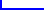   Verbális    Verbális  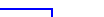 Beszéd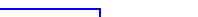 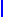 A beszéd folyamat oldalaA beszéd folyamat oldalaA beszéd folyamat oldalaA beszéd folyamat oldalaA beszéd tartalmi oldalaA beszéd tartalmi oldalaA beszéd tartalmi oldalaA beszéd tartalmi oldalaOlvasásOlvasástechnikaOlvasástechnikaOlvasástechnikaOlvasástechnikaA szöveg szószerinti megértéseA szöveg szószerinti megértéseA szöveg szószerinti megértéseA szöveg szószerinti megértéseEllentmondás észrevételeEllentmondás észrevételeEllentmondás észrevételeEllentmondás észrevételeAlkotó olvasásAlkotó olvasásAlkotó olvasásAlkotó olvasásEsztétikai olvasásEsztétikai olvasásEsztétikai olvasásEsztétikai olvasásÍrásAz írás nyomatékaAz írás nyomatékaAz írás nyomatékaAz írás nyomatékaVonalvezetésVonalvezetésVonalvezetésVonalvezetésBetűelemekBetűelemekBetűelemekBetűelemekBetűBetűBetűBetűSzóSzóSzóSzóMondatMondatMondatMondatII. síkII. síkII. síkKommunikációNonverbálisNonverbális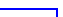 MetakommunikációMetakommunikációMetakommunikációMegjelenésMegjelenésTekintetTekintetMimikaMimikaPantomimikaPantomimikaGesztusGesztusVokális mimikaVokális mimikaTávolságtartás (proxémika)Távolságtartás (proxémika)Vizuális kommunikációVizuális kommunikációVizuális kommunikációKépolvasásKépolvasásFelolvasásFelolvasás